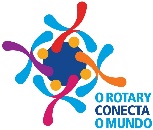 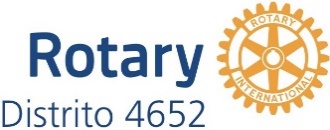 CUIDADOS A SEREM OBSERVADOS ANTES DE INÍCIAR AS REUNIÕES ROTÁRIAS.1.  COLOCAÇÃO DAS BANDEIRAS NA PANÓPLIACom um número IMPAR de bandeiras.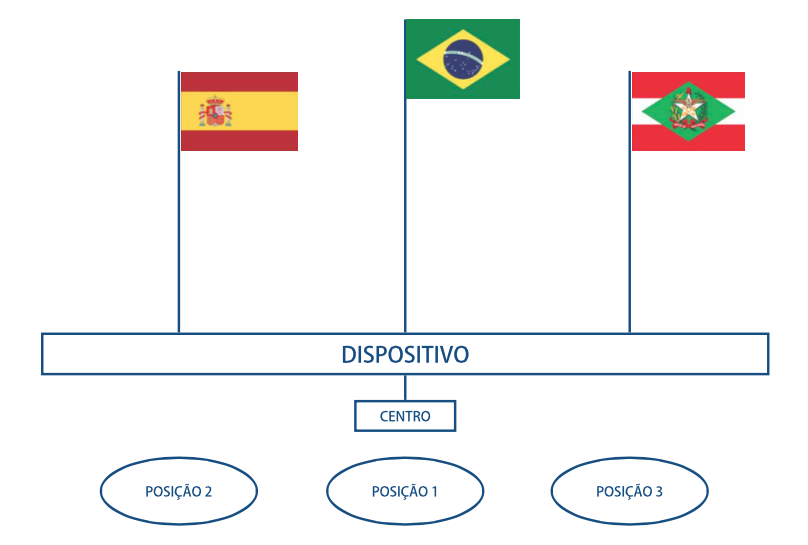 Com apenas DUAS bandeiras.    .    Com um número PAR de bandeiras.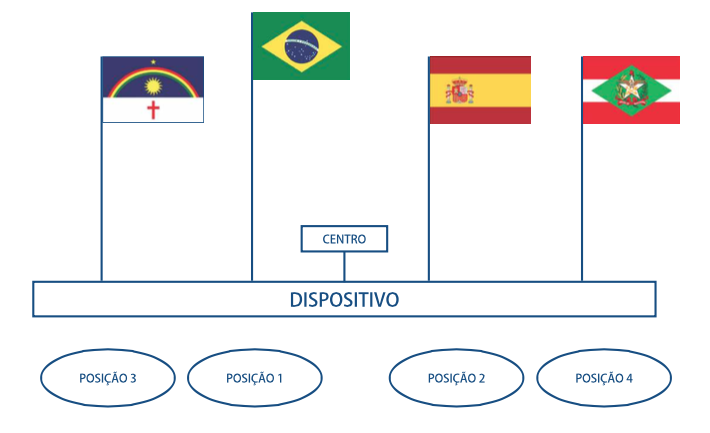 2.   FORMAÇÃO DA MESA DA PRESIDÊNCIA.Com número IMPAR de integrantes.                                     8           6           4           2         1           3           5           7           9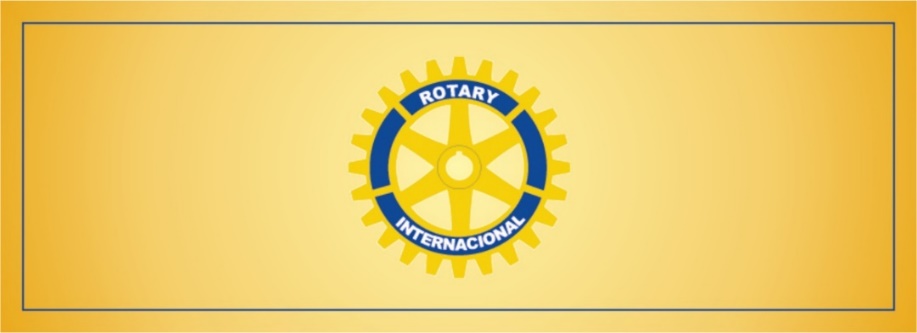 Neste caso, o lugar mais importante estará no centro da mesa, o segundo mais importante estará imediatamente à ESQUERDA deste e o terceiro imediatamente à sua DIREITA. Os demais lugares serão definidos em sequência, alternando os dois lados.     Com número PAR de integrantes:7         5            3           1            2            4           6           8Neste caso não haverá cadeira no lugar central da mesa. O lugar mais importante estará imediatamente à ESQUERDA do centro, o segundo mais importante imediatamente à DIREITA deste. Os demais lugares serão definidos em sequência alternando os dois lados da mesa.Observações importantes:O Presidente, estando em seu clube, só cede o seu lugar ao Presidente da República; ePor cortesia, sempre que possível, deve-se evitar que senhoras ocupem os dois lugares nas  extremidades da mesa da Presidência, exceção feita se ela for rotariana, quando que deverá ocupar o lugar correspondente ao seu cargo ou função3.        PRECEDÊNCIAS ENTRE AS AUTORIDADES ROTÁRIAS.A NÍVEL DE ROTAY INTERNATIONAL.         É recomendado obedecer a seguinte ordem quanto à apresentação e distribuição de assentos para todos os atuais, passados e futuros oficiais do RI e de sua Fundação, membros de comissões, e seus respectivos parceiros em todas as reuniões, eventos, e ordem de saudações. O mesmo se aplica às publicações do RI nas quais seus nomes são mencionados.Em eventos do Rotary, os dirigentes e seus acompanhantes deverão ser apresentados somente uma vez, de acordo com o protocolo. Aqueles que ocupam mais de um cargo, ou que ocuparam cargos diferentes no passado, deverão ser ranqueados segundo o cargo mais alto ocupado no momento ou no passado.Em reuniões distritais, como gesto de cortesia os rotarianos visitantes de outros países deverão ser ranqueados acima dos rotarianos locais, mesmo que ocupem o mesmo cargo.Não-rotarianos de alto escalão poderão ter precedência na ordem de acordo com as normas locais. Clubes e distritos devem informar seus visitantes se o protocolo posicionar rotarianos acima de não-rotarianos.       Ordem de precedência para o RI.        1.    Presidente do RI (ou representante)                         2.   Ex-presidentes (ordem de senioridade)        3.    Presidente eleito                                                        4.   Presidente indicado        5.    Vice-presidente                                                          6.   Tesoureiro        7.    Diretor/Presidente de Comissão Organizadora         8.   Outros diretores         9.    Presidente do Conselho de Curadores                    10.   Presidente eleito do Conselho de Curadores       11.    Vice-presidente do Conselho de Curadores            12.   Outros curadores      13.    Secretário-geral                                                       14.    Ex-diretores (ordem de senioridade)      15.    Diretores eleitos                                                       16.   Ex- curadores       17.    Curadores indicados                                                18.   Diretores indicados      19.    Ex-secretários-gerais (ordem de senioridade)         20.   Presidente, último ex-presidente, vice-                 
                                                                                                        presidente e tesoureiro honorário do RIBI      21.        Governadores distritais                                         22.  Ex-governadores (ordem senioridade)       Coordenadores regionais da Fundação                24.  Governadores eleitos      Rotária, do Rotary e da imagem pública,              25.   Governadores Indicados      consultores de doações extraordinárias/      Fundo de Dotação      A NÍVEL DISTRITAL.     Ordem de precedência para os Rotary Clubs.      1.     Presidente de Clube                                                     2.  Governador de Distrito                                                       Autoridade não rotária ou orador convidado                4.   Vice-Governador  Ex-Governador (iniciando pelos mais antigos)             6.   Governador Eleito Governador Indicado                                                     8.   Governador designado Presidente de outro clube                                             10.  Governador Assistente (******)     11.   Secretário Distrital                                                         12.  Tesoureiro Distrital     13.   Presidentes de Comissões Distritais                             14.  Presidente eleito de clube Vice-Presidente de clube                                              16.   Secretário de clube     17.   Tesoureiro de clube                                                      18.   Presidente eleito de clube     19.   Diretor de Protocolo de clube                                        20.  Presidente Comissões Clube     21.  Ex-Gov. Assistentes (começa mais antigos)                  22.  Rotarianos(as)     23.  Alumni da Fundação Rotária                                         24.  Intercambistas de Programa de Rotary     25.  Ex-Alumni da Fundação Rotária                                    26.  Familiares de rotarianos(as)ANTES DA REUNIÃODiretor de protocolo deve zelar pelo adequado brilho do sino rotário, símbolo da ordem e disciplina, promovendo o seu polimento sempre que necessário, bem como a integridade do malhete, que representa a autoridade do líder da reunião.NO DIA DA REUNIÃODiretor de protocolo ficar atento a:Autoridades presentes ao eventoPronúncia correta do nome das autoridades e convidadosPosição da tribuna e da panóplia com relação à mesaPosições das bandeiras na panópliaComposição correta dos ocupantes da mesa diretiva